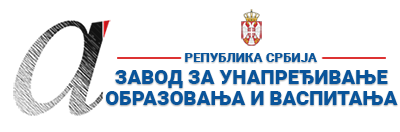 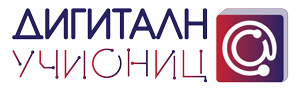 ПРИПРЕМА ЗА ЧАС*Детаљно опишите на који начин се користе функције и сегменти дигиталних образовних ресурса / алата, апликација и софтвера при реализацији овог часа.**Уз припрему за час пожељно је приложити и линк ка презентацији или линкове ка онлајн апликацијама и алатима коришћеним за реализацију часа (уколико су коришћене презентације и онлајн алати). Презентација се може урадити у било ком софтверу за израду презентација (PowerPoint, Google Slide, Prezi, Zoho Show, Sway, Canva или било који други), а избор онлајн алата и апликација је у потпуности слободан (то могу бити алати приказани на обуци, али и било који други које користите у вашем раду). Презентације треба да буду подељене преко линка ка неком од алата за складиштење података у облаку (Google Drive, OneDrive, Dropbox…). Презентације (линкови) се не могу слати преко онлајн сервиса као што је WeeTransfer и слични, јер је време складиштења података на оваквим сервисима обично ограничено на 10-15 дана, након чега се линк и подаци бришу. Презентација часа може бити и у виду видео презентације (материјала) постављене на неки од сервиса као што су YouTube, Dailymotion, TikTok…
Уколико користите дигиталне уџбенике за реализацију овог часа, довољно је само да наведете дигитални уџбеник (назив и издавача) који користите и у реду „12. Детаљан опис“ опишете на који начин се користи (који сегменти и функције) при реализацији часа.***Ред „16 Остало“ није обавезан, али може да утиче на избор за Базу радова.****НАЈКВАЛИТЕТНИЈЕ ПРИПРЕМЕ ЗА ЧАС БИЋЕ ПОСТАВЉЕНЕ У БАЗУ РАДОВА НА САЈТУ ПРОЈЕКТА https://digitalnaucionica.edu.rs/1. Школа“Војвода Радомир Путник”“Војвода Радомир Путник”МестоЏепЏепЏеп2. Наставник (име и презиме)Љубиша МитићЉубиша МитићЉубиша МитићЉубиша МитићЉубиша МитићЉубиша Митић3. Модел наставе (изабрати из падајућег менија):3. Модел наставе (изабрати из падајућег менија):4. Предмет:Свет око насСвет око насСвет око насСвет око насРазред Први5. Наставна тема - модул:Непосредно окружење-човек ствараНепосредно окружење-човек ствараНепосредно окружење-човек ствараНепосредно окружење-човек ствараНепосредно окружење-човек ствараНепосредно окружење-човек ствара6. Наставна јединица:Материјали и њихова својстваМатеријали и њихова својстваМатеријали и њихова својстваМатеријали и њихова својстваМатеријали и њихова својстваМатеријали и њихова својства7. Циљ наставне јединице:Стицање знања о основним врстама материјала-препознавање у окружењу и њиховој основној намениСтицање знања о основним врстама материјала-препознавање у окружењу и њиховој основној намениСтицање знања о основним врстама материјала-препознавање у окружењу и њиховој основној намениСтицање знања о основним врстама материјала-препознавање у окружењу и њиховој основној намениСтицање знања о основним врстама материјала-препознавање у окружењу и њиховој основној намениСтицање знања о основним врстама материјала-препознавање у окружењу и њиховој основној намени8. Очекивани исходи:Ученик ће бити у стању да: Посматрањем и опипавањем предмета одреди својства материјала:тврдо-меко,провидно-непровидно,храпаво-глатко.Ученик ће бити у стању да: Посматрањем и опипавањем предмета одреди својства материјала:тврдо-меко,провидно-непровидно,храпаво-глатко.Ученик ће бити у стању да: Посматрањем и опипавањем предмета одреди својства материјала:тврдо-меко,провидно-непровидно,храпаво-глатко.Ученик ће бити у стању да: Посматрањем и опипавањем предмета одреди својства материјала:тврдо-меко,провидно-непровидно,храпаво-глатко.Ученик ће бити у стању да: Посматрањем и опипавањем предмета одреди својства материјала:тврдо-меко,провидно-непровидно,храпаво-глатко.Ученик ће бити у стању да: Посматрањем и опипавањем предмета одреди својства материјала:тврдо-меко,провидно-непровидно,храпаво-глатко.9. Методе рада:Вербална,демостративна,текстовна,илустративна,писаних радоваВербална,демостративна,текстовна,илустративна,писаних радоваВербална,демостративна,текстовна,илустративна,писаних радоваВербална,демостративна,текстовна,илустративна,писаних радоваВербална,демостративна,текстовна,илустративна,писаних радоваВербална,демостративна,текстовна,илустративна,писаних радова10. Облици рада:Фронтални,рад у паруФронтални,рад у паруФронтални,рад у паруФронтални,рад у паруФронтални,рад у паруФронтални,рад у пару11. Потребна опрема / услови / наставна средства / софтвер – апликације - алати за реализацију часаКомпјутер,пројектор,слике и илустрацијеКомпјутер,пројектор,слике и илустрацијеКомпјутер,пројектор,слике и илустрацијеКомпјутер,пројектор,слике и илустрацијеКомпјутер,пројектор,слике и илустрацијеКомпјутер,пројектор,слике и илустрације12. Детаљан опис начина употребе дигиталних образовних материјала / дигиталних уџбеника / апликација и алата*Презентација преко пројектора.Презентација преко пројектора.Презентација преко пројектора.Презентација преко пројектора.Презентација преко пројектора.Презентација преко пројектора.Планиране активности наставникаПланиране активности наставникаПланиране активности ученикаПланиране активности ученикаПланиране активности ученикаПланиране активности ученика13.1. Уводни део часа Разговор о предметима у учионици. Од ког материјала су направљене столице, клупе,табла зидови учионице, под  учионице, дечји ранчеви и др.Разговор о предметима у учионици. Од ког материјала су направљене столице, клупе,табла зидови учионице, под  учионице, дечји ранчеви и др.Д еца одговарају на постављена питаља и дају одговоре ( дрво, камен пластика, текстил стакло,итд)Д еца одговарају на постављена питаља и дају одговоре ( дрво, камен пластика, текстил стакло,итд)Д еца одговарају на постављена питаља и дају одговоре ( дрво, камен пластика, текстил стакло,итд)Д еца одговарају на постављена питаља и дају одговоре ( дрво, камен пластика, текстил стакло,итд)13.2. Средишњи део часа-Објашњава и води игру:говори назив материјала,а ученици говоре назив предмета у учионици који је направљен од тог материјала;Тражим од ученика да именују материјале са презентације,затим да повежу слику материјала са сликом предмета од који ј направљен.-Пита ученике који се материјала налазе на сликама и где се све они могу наћи.-Пита ученике који се природни материјали могу наћи у нашем окружењу.-који материјали је направио човек-Пита ученикекоји би предмети са сликама могу бити и од других материјала,а који не и зашто.Упућује на својства материјала шта је меко,тврдо,храпаво,глатко,провидно и непровидно.-Прате презентацију и повезују слике са одговараајућим материјалом.Добијају задатак да Повезују предмете направљене од истог материја.-Добијају задатак да одговоре који материјали пропуштају воду а који светлост.Задаје задатак да решавају тест направљен у презентацији. -Објашњава и води игру:говори назив материјала,а ученици говоре назив предмета у учионици који је направљен од тог материјала;Тражим од ученика да именују материјале са презентације,затим да повежу слику материјала са сликом предмета од који ј направљен.-Пита ученике који се материјала налазе на сликама и где се све они могу наћи.-Пита ученике који се природни материјали могу наћи у нашем окружењу.-који материјали је направио човек-Пита ученикекоји би предмети са сликама могу бити и од других материјала,а који не и зашто.Упућује на својства материјала шта је меко,тврдо,храпаво,глатко,провидно и непровидно.-Прате презентацију и повезују слике са одговараајућим материјалом.Добијају задатак да Повезују предмете направљене од истог материја.-Добијају задатак да одговоре који материјали пропуштају воду а који светлост.Задаје задатак да решавају тест направљен у презентацији. Прате презентацију са сликама и уочавају које све врсте материјала постоје.-дрво,камен,метал,папир,пластика,гумаОдгаварају на питања од чега је шта направљено.Одговарају на питање који се природни материјали могу наћи у нашем окружењуа које је човек сам направио.Одговарају на питања наставника прате презентацију и решавају тест повезивајући слике са одговарајућим материјалима и њиховим својствима.Прате презентацију са сликама и уочавају које све врсте материјала постоје.-дрво,камен,метал,папир,пластика,гумаОдгаварају на питања од чега је шта направљено.Одговарају на питање који се природни материјали могу наћи у нашем окружењуа које је човек сам направио.Одговарају на питања наставника прате презентацију и решавају тест повезивајући слике са одговарајућим материјалима и њиховим својствима.Прате презентацију са сликама и уочавају које све врсте материјала постоје.-дрво,камен,метал,папир,пластика,гумаОдгаварају на питања од чега је шта направљено.Одговарају на питање који се природни материјали могу наћи у нашем окружењуа које је човек сам направио.Одговарају на питања наставника прате презентацију и решавају тест повезивајући слике са одговарајућим материјалима и њиховим својствима.Прате презентацију са сликама и уочавају које све врсте материјала постоје.-дрво,камен,метал,папир,пластика,гумаОдгаварају на питања од чега је шта направљено.Одговарају на питање који се природни материјали могу наћи у нашем окружењуа које је човек сам направио.Одговарају на питања наставника прате презентацију и решавају тест повезивајући слике са одговарајућим материјалима и њиховим својствима.13.3. Завршни део часаОрганизујем рад у парау:Прављење робота од различитих материјалаОрганизујем рад у парау:Прављење робота од различитих материјалаРаде у пару:праве робота под рзличитих материјала.Раде у пару:праве робота под рзличитих материјала.Раде у пару:праве робота под рзличитих материјала.Раде у пару:праве робота под рзличитих материјала.14. Линкови** ка презентацији која прати час ка дигиталном образовном садржају / алатима / апликацијама  ка свим осталим онлајн садржајима који дају увид у припрему за час и његову реализацију Презентација урађена у Power Point  2010Видео-запис са 104 стране дигиталног уџбеникаПрезентација урађена у Power Point  2010Видео-запис са 104 стране дигиталног уџбеникаПрезентација урађена у Power Point  2010Видео-запис са 104 стране дигиталног уџбеникаПрезентација урађена у Power Point  2010Видео-запис са 104 стране дигиталног уџбеникаПрезентација урађена у Power Point  2010Видео-запис са 104 стране дигиталног уџбеникаПрезентација урађена у Power Point  2010Видео-запис са 104 стране дигиталног уџбеника15. Начини провере остварености исходаПосматрање,слушање,усмено испитивање,праћење,процењивање,бележење,писмено испитивање,описно оцењивање.Посматрање,слушање,усмено испитивање,праћење,процењивање,бележење,писмено испитивање,описно оцењивање.Посматрање,слушање,усмено испитивање,праћење,процењивање,бележење,писмено испитивање,описно оцењивање.Посматрање,слушање,усмено испитивање,праћење,процењивање,бележење,писмено испитивање,описно оцењивање.Посматрање,слушање,усмено испитивање,праћење,процењивање,бележење,писмено испитивање,описно оцењивање.Посматрање,слушање,усмено испитивање,праћење,процењивање,бележење,писмено испитивање,описно оцењивање.16. Остало (нпр. стандарди, кључни појмови, корелација, међупредметне компетенције и сл.)***